АДМИНИСТРАЦИЯПАЛЬСКОГО СЕЛЬСКОГО ПОСЕЛЕНИЯПОСТАНОВЛЕНИЕ          ___________                                                                                ______Об установлении расходныхобязательств по вопросам местногозначения Пальского сельского поселения на 2018 – 2020 годыВ соответствии с Бюджетным кодексом Российской Федерации, Федеральным  законом от 6 октября 2003 г. №131-ФЗ «Об общих принципах организации местного самоуправления в Российской Федерации», Уставом Пальского сельского поселения, решением  Совета депутатов Пальского сельского поселения от 16 декабря 2013 г. № 15 «Об утверждении Положения о бюджетном процессе в Пальском сельском поселении» Администрация Пальского  сельского поселения ПОСТАНОВЛЯЕТ: Установить на 2018-2020 годы следующие расходные обязательства по вопросам местного значения Пальского сельского  поселения:	3. Объем финансового обеспечения установленных расходных обязательств ежегодно утверждается решением о бюджете Пальского сельского поселения на очередной финансовый год и плановый период.  4. Данное  Постановление обнародовать установленном порядке.	5. Постановление вступает в силу с 01 января 2018 г.6. Контроль за исполнением данного  постановления оставляю за собой.Глава Пальского сельского поселения- глава администрации Пальского сельского поселения                                                                Н.В.Хромина № п/пНаименование  полномочия,расходного обязательстваОбъем расходно-го обязатель-стваМетод определения финансового обеспечения расходного обязательстваМетод определения финансового обеспечения расходного обязательства123441Владение, пользование и распоряжение имуществом, находящимся в муниципальной собственности поселенияВладение, пользование и распоряжение имуществом, находящимся в муниципальной собственности поселенияВладение, пользование и распоряжение имуществом, находящимся в муниципальной собственности поселенияВладение, пользование и распоряжение имуществом, находящимся в муниципальной собственности поселения1.1Опубликование сообщений в СМИ в отношении объектов муниципальной собственности, предоставляемых в аренду, собственностьОбъекты2018-12019-12020-1Объекты2018-12019-12020-1Плановый метод1.2Содержание зданий находящихся в казнеОбъекты2018-12019-12020-1Объекты2018-12019-12020-1Плановый метод2Организация в границах поселения электро-, тепло-, газо- и водоснабжения населения, водоотведения, снабжения населения топливом в пределах полномочий, установленных законодательством Российской ФедерацииОрганизация в границах поселения электро-, тепло-, газо- и водоснабжения населения, водоотведения, снабжения населения топливом в пределах полномочий, установленных законодательством Российской ФедерацииОрганизация в границах поселения электро-, тепло-, газо- и водоснабжения населения, водоотведения, снабжения населения топливом в пределах полномочий, установленных законодательством Российской ФедерацииОрганизация в границах поселения электро-, тепло-, газо- и водоснабжения населения, водоотведения, снабжения населения топливом в пределах полномочий, установленных законодательством Российской Федерации2.1Текущий ремонт водопровода8,51618 км8,51618 кмЗатратный метод3Дорожная деятельность в отношении автомобильных дорог местного значения в границах населенных пунктов поселения и обеспечение безопасности дорожного движения на них, включая создание и обеспечение функционирования парковок (парковочных мест), осуществление муниципального контроля за сохранностью автомобильных дорог местного значения в границах населенных пунктов поселения, а также осуществление иных полномочий в области использования автомобильных дорог и осуществления дорожной деятельности в соответствии с законодательством Российской Федерации;Дорожная деятельность в отношении автомобильных дорог местного значения в границах населенных пунктов поселения и обеспечение безопасности дорожного движения на них, включая создание и обеспечение функционирования парковок (парковочных мест), осуществление муниципального контроля за сохранностью автомобильных дорог местного значения в границах населенных пунктов поселения, а также осуществление иных полномочий в области использования автомобильных дорог и осуществления дорожной деятельности в соответствии с законодательством Российской Федерации;Дорожная деятельность в отношении автомобильных дорог местного значения в границах населенных пунктов поселения и обеспечение безопасности дорожного движения на них, включая создание и обеспечение функционирования парковок (парковочных мест), осуществление муниципального контроля за сохранностью автомобильных дорог местного значения в границах населенных пунктов поселения, а также осуществление иных полномочий в области использования автомобильных дорог и осуществления дорожной деятельности в соответствии с законодательством Российской Федерации;Дорожная деятельность в отношении автомобильных дорог местного значения в границах населенных пунктов поселения и обеспечение безопасности дорожного движения на них, включая создание и обеспечение функционирования парковок (парковочных мест), осуществление муниципального контроля за сохранностью автомобильных дорог местного значения в границах населенных пунктов поселения, а также осуществление иных полномочий в области использования автомобильных дорог и осуществления дорожной деятельности в соответствии с законодательством Российской Федерации;3.1Содержание  автомобильных дорог и инженерных сооружений на них в границах поселения46,5 км46,5 кмПлановый метод3.2Капитальный и текущий ремонт автомобильных дорог и инженерных сооружений на них в границах поселения2018- 0,2км.2019- 0,3 км2020- 0,3 км2018- 0,2км.2019- 0,3 км2020- 0,3 кмРасчетный метод4Участие в предупреждении и ликвидации последствий чрезвычайных ситуаций в границах поселенияУчастие в предупреждении и ликвидации последствий чрезвычайных ситуаций в границах поселенияУчастие в предупреждении и ликвидации последствий чрезвычайных ситуаций в границах поселенияУчастие в предупреждении и ликвидации последствий чрезвычайных ситуаций в границах поселения4.1Финансовое обеспечение  чрезвычайных ситуаций за счет резервного фонда администрации Пальского сельского поселенияхПлановый методПлановый метод5Обеспечение первичных мер пожарной безопасности в границах населенных пунктов поселенияОбеспечение первичных мер пожарной безопасности в границах населенных пунктов поселенияОбеспечение первичных мер пожарной безопасности в границах населенных пунктов поселенияОбеспечение первичных мер пожарной безопасности в границах населенных пунктов поселения5.1Изготовление информационных листовок, памяток, плакатов по пропаганде и профилактике пожарной безопасности»150 экз.Плановый методПлановый метод5.2Опахивание территории населённых пунктов Пальского сельского поселения10 кмПлановый методПлановый метод5.3Субсидии некоммерческим организациям на осуществление деятельности добровольной пожарной охраныхПлановый методПлановый метод5.4Оплата коммунальных услуг (центральное отопление)1ед.Плановый методПлановый метод5.5Проверка технического состояния дымоходов в жилых домах9 ед.Плановый методПлановый метод5.6Содержание пожарной техники в состоянии технической готовности1 ед.Плановый методПлановый метод6Организация библиотечного обслуживания населения, комплектование и обеспечение сохранности библиотечных фондов библиотек поселенияОрганизация библиотечного обслуживания населения, комплектование и обеспечение сохранности библиотечных фондов библиотек поселенияОрганизация библиотечного обслуживания населения, комплектование и обеспечение сохранности библиотечных фондов библиотек поселенияОрганизация библиотечного обслуживания населения, комплектование и обеспечение сохранности библиотечных фондов библиотек поселения6.1Пользователи библиотек350 чел.Затратный методЗатратный метод6.2Книговыдача10000 ед.Затратный методЗатратный метод7Создание  условий для развития местного  традиционного народного художественного творчества, участие в сохранении, возрождении и развитии народных художественных промыслов в поселенииСоздание  условий для развития местного  традиционного народного художественного творчества, участие в сохранении, возрождении и развитии народных художественных промыслов в поселенииСоздание  условий для развития местного  традиционного народного художественного творчества, участие в сохранении, возрождении и развитии народных художественных промыслов в поселенииСоздание  условий для развития местного  традиционного народного художественного творчества, участие в сохранении, возрождении и развитии народных художественных промыслов в поселении7.1Кружки и клуби по интересам 6 ед.80 чел.Затратный методЗатратный метод8Участие в организации деятельности по сбору (в том числе раздельному сбору) и транспортированию твердых коммунальных отходовУчастие в организации деятельности по сбору (в том числе раздельному сбору) и транспортированию твердых коммунальных отходовУчастие в организации деятельности по сбору (в том числе раздельному сбору) и транспортированию твердых коммунальных отходовУчастие в организации деятельности по сбору (в том числе раздельному сбору) и транспортированию твердых коммунальных отходов8.1Ликвидация несанкционированных свалок на территории сельского поселения  хПлановый методПлановый метод9Утверждение правил благоустройства территории поселения, устанавливающих, в том числе требования по содержанию зданий (включая жилые дома), сооружений и земельных участков, на которых они расположены, к внешнему виду фасадов и ограждений соответствующих зданий и сооружений, перечень работ по благоустройству и периодичность их выполнения; установление порядка участия собственников зданий (помещений в них) и сооружений в благоустройстве прилегающих территорий; организация благоустройства территории поселения (включая освещение улиц, озеленение территории, установку указателей с наименованиями улиц и номерами домов, размещение и содержание малых архитектурных форм), а также использования, охраны, защиты, воспроизводства городских лесов, лесов особо охраняемых природных территорий, расположенных в границах населенных пунктов поселенияУтверждение правил благоустройства территории поселения, устанавливающих, в том числе требования по содержанию зданий (включая жилые дома), сооружений и земельных участков, на которых они расположены, к внешнему виду фасадов и ограждений соответствующих зданий и сооружений, перечень работ по благоустройству и периодичность их выполнения; установление порядка участия собственников зданий (помещений в них) и сооружений в благоустройстве прилегающих территорий; организация благоустройства территории поселения (включая освещение улиц, озеленение территории, установку указателей с наименованиями улиц и номерами домов, размещение и содержание малых архитектурных форм), а также использования, охраны, защиты, воспроизводства городских лесов, лесов особо охраняемых природных территорий, расположенных в границах населенных пунктов поселенияУтверждение правил благоустройства территории поселения, устанавливающих, в том числе требования по содержанию зданий (включая жилые дома), сооружений и земельных участков, на которых они расположены, к внешнему виду фасадов и ограждений соответствующих зданий и сооружений, перечень работ по благоустройству и периодичность их выполнения; установление порядка участия собственников зданий (помещений в них) и сооружений в благоустройстве прилегающих территорий; организация благоустройства территории поселения (включая освещение улиц, озеленение территории, установку указателей с наименованиями улиц и номерами домов, размещение и содержание малых архитектурных форм), а также использования, охраны, защиты, воспроизводства городских лесов, лесов особо охраняемых природных территорий, расположенных в границах населенных пунктов поселенияУтверждение правил благоустройства территории поселения, устанавливающих, в том числе требования по содержанию зданий (включая жилые дома), сооружений и земельных участков, на которых они расположены, к внешнему виду фасадов и ограждений соответствующих зданий и сооружений, перечень работ по благоустройству и периодичность их выполнения; установление порядка участия собственников зданий (помещений в них) и сооружений в благоустройстве прилегающих территорий; организация благоустройства территории поселения (включая освещение улиц, озеленение территории, установку указателей с наименованиями улиц и номерами домов, размещение и содержание малых архитектурных форм), а также использования, охраны, защиты, воспроизводства городских лесов, лесов особо охраняемых природных территорий, расположенных в границах населенных пунктов поселения9.1Поддержание в нормативном состоянии сетей наружного  освещения13,908кмМетод индексацииМетод индексации9.2Приобретение электроэнергии для наружного освещения95677кВт.чМетод индексации Метод индексации 10Осуществление мероприятий по обеспечению безопасности людей на водных объектах, охране их жизни и здоровьяОсуществление мероприятий по обеспечению безопасности людей на водных объектах, охране их жизни и здоровьяОсуществление мероприятий по обеспечению безопасности людей на водных объектах, охране их жизни и здоровьяОсуществление мероприятий по обеспечению безопасности людей на водных объектах, охране их жизни и здоровья10.1изготовление  листовок, памяток, плакатов по пропаганде и профилактике безопасности людей на водных объектах для информирования населения50 экз.Плановый методПлановый метод11Организация профессионального образования и дополнительного профессионального образования выборных должностных лиц местного самоуправления, членов выборных органов местного самоуправления, депутатов представительных органов муниципальных образований, муниципальных служащих и работников муниципальных учреждений, организация подготовки кадров для муниципальной службы в порядке, предусмотренном законодательством Российской Федерации об образовании и законодательством Российской Федерации о муниципальной службеОрганизация профессионального образования и дополнительного профессионального образования выборных должностных лиц местного самоуправления, членов выборных органов местного самоуправления, депутатов представительных органов муниципальных образований, муниципальных служащих и работников муниципальных учреждений, организация подготовки кадров для муниципальной службы в порядке, предусмотренном законодательством Российской Федерации об образовании и законодательством Российской Федерации о муниципальной службеОрганизация профессионального образования и дополнительного профессионального образования выборных должностных лиц местного самоуправления, членов выборных органов местного самоуправления, депутатов представительных органов муниципальных образований, муниципальных служащих и работников муниципальных учреждений, организация подготовки кадров для муниципальной службы в порядке, предусмотренном законодательством Российской Федерации об образовании и законодательством Российской Федерации о муниципальной службеОрганизация профессионального образования и дополнительного профессионального образования выборных должностных лиц местного самоуправления, членов выборных органов местного самоуправления, депутатов представительных органов муниципальных образований, муниципальных служащих и работников муниципальных учреждений, организация подготовки кадров для муниципальной службы в порядке, предусмотренном законодательством Российской Федерации об образовании и законодательством Российской Федерации о муниципальной службе11.1Повышение квалификации муниципальных служащих, обучение муниципальных служащих на семинарах6 чел. -2018г;6 чел. – 2019 год;6 чел.- 2020 годЗатратныйметодЗатратныйметод12Иные полномочия в соответствии с  Федеральным законом, уставом муниципального образованияИные полномочия в соответствии с  Федеральным законом, уставом муниципального образованияИные полномочия в соответствии с  Федеральным законом, уставом муниципального образованияИные полномочия в соответствии с  Федеральным законом, уставом муниципального образования12.1Обеспечение деятельности главы сельского поселения.хПлановый методПлановый метод12.2Обеспечение деятельности администрации Пальского сельского поселенияхПлановый методПлановый метод12.3Участие в Совете Ассоциации «Совет муниципальных образований Пермского края» уплата взносовПлановый методПлановый метод12.4Выплата пенсий за выслугу лет лицам, замещавших муниципальные должности и должности муниципальной службы в органах местного самоуправления Пальского сельского поселения6человекПлановый методПлановый метод12.5Услуги по предоставлению в аренду официального сайта администрации Пальского сельского поселенияхПлановый методПлановый метод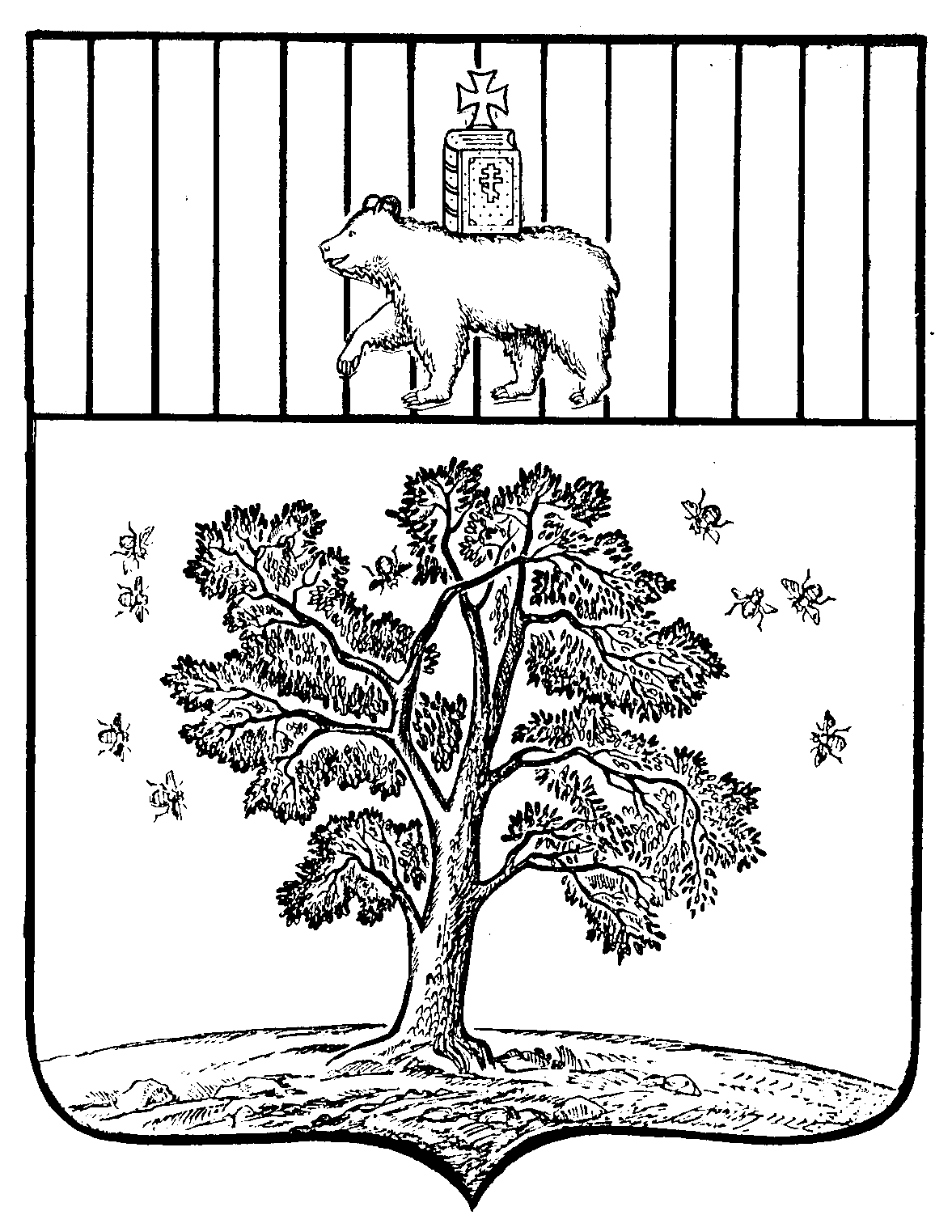 